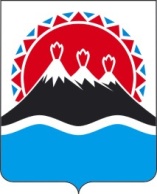 РЕГИОНАЛЬНАЯ СЛУЖБАПО ТАРИФАМ И ЦЕНАМ КАМЧАТСКОГО КРАЯПРОЕКТ ПОСТАНОВЛЕНИЯ             г. Петропавловск-КамчатскийВ соответствии с Федеральным законом от 07.12.2011 № 416-ФЗ «О водоснабжении и водоотведении», постановлением Правительства Российской Федерации от 13.05.2013 № 406 «О государственном регулировании тарифов в сфере водоснабжения и водоотведения», приказом ФСТ России от 27.12.2013 № 1746-э «Об утверждении Методических указаний по расчету регулируемых тарифов в сфере водоснабжения и водоотведения», постановлением Правительства Камчатского края от 19.12.2008 № 424-П «Об утверждении Положения о Региональной службе по тарифам и ценам Камчатского края», протоколом Правления Региональной службы по тарифам и ценам Камчатского края от хх.11.2017 № ххПОСТАНОВЛЯЮ:1. Внести в постановление Региональной службы по тарифам и ценам Камчатского края от 19.11.2015 № 277 «Об утверждении тарифов на питьевую воду (питьевое водоснабжение) УФСБ России по Камчатскому краю потребителям Петропавловск-Камчатского городского округа на 2016-2018 годы» следующие изменения:1) пункт 6 части 3 изложить в следующей редакции: «6) с 01 июля 2018 года по 31 декабря 2018 года – 43,80 руб. за 1 куб. метр.»;2) раздел 1 приложения 1 к постановлению изложить в следующей редакции: «»;3) раздел 3 приложения 1 к постановлению изложить в следующей редакции: «»;4) приложение 1 к постановлению дополнить разделом 6 следующего содержания:«Раздел 6. Паспорт регулируемой организации».2. Настоящее постановление вступает в силу с момента его официального опубликования и распространяется на правоотношения, возникшие с 01 января 2018 года.Руководитель Региональной службыпо тарифам и ценам Камчатского края 				               О.Н. Кукильхх.11.2017№хххО внесении изменений в постановление Региональной службы по тарифам и ценам Камчатского края от 19.11.2015 № 277 «Об утверждении тарифов на питьевую воду (питьевое водоснабжение) УФСБ России по Камчатскому краю потребителям Петропавловск-Камчатского городского округа на 2016-2018 годы»N  
п/пПоказатели   
производственной программыЕдиницы     
измерения2016 год2017 год2018 годN  
п/пПоказатели   
производственной программыЕдиницы     
измерения2016 год1234561. Объем реализации, в том числе по потребителям: тыс. м317,49517,58817,1021.1- населению                  тыс. м310,49710,59010,1041.2- бюджетным потребителям     тыс. м3---1.3- прочим потребителям        тыс. м36,9986,9986,998N  
п/пПоказателиГодтыс. руб.12341.Необходимая валовая выручка2016682,172.Необходимая валовая выручка2017706,743.Необходимая валовая выручка2018723,40№ п/пРегулируемая организация, в отношении которой разработана производственная программаУполномоченный
орган, утверждающий производственную программуПериод реализации производственной программы1.Наименование полное / сокращенноеУправление федеральной службы безопасности Российской Федерации по Камчатскому краю / УФСБ России по Камчатскому краюРегиональная служба по тарифам и ценам Камчатского края2016-2018 годы2. Юридический адрес/фактический адрес Советская улица, д. 34, г. Петропавловск-Камчатский, Камчатский край,683000 / Советская улица, д. 34, г. Петропавловск-Камчатский, Камчатский край,683000Ленинградская ул., 118, г. Петропавловск-Камчатский, 6830032016-2018 годы